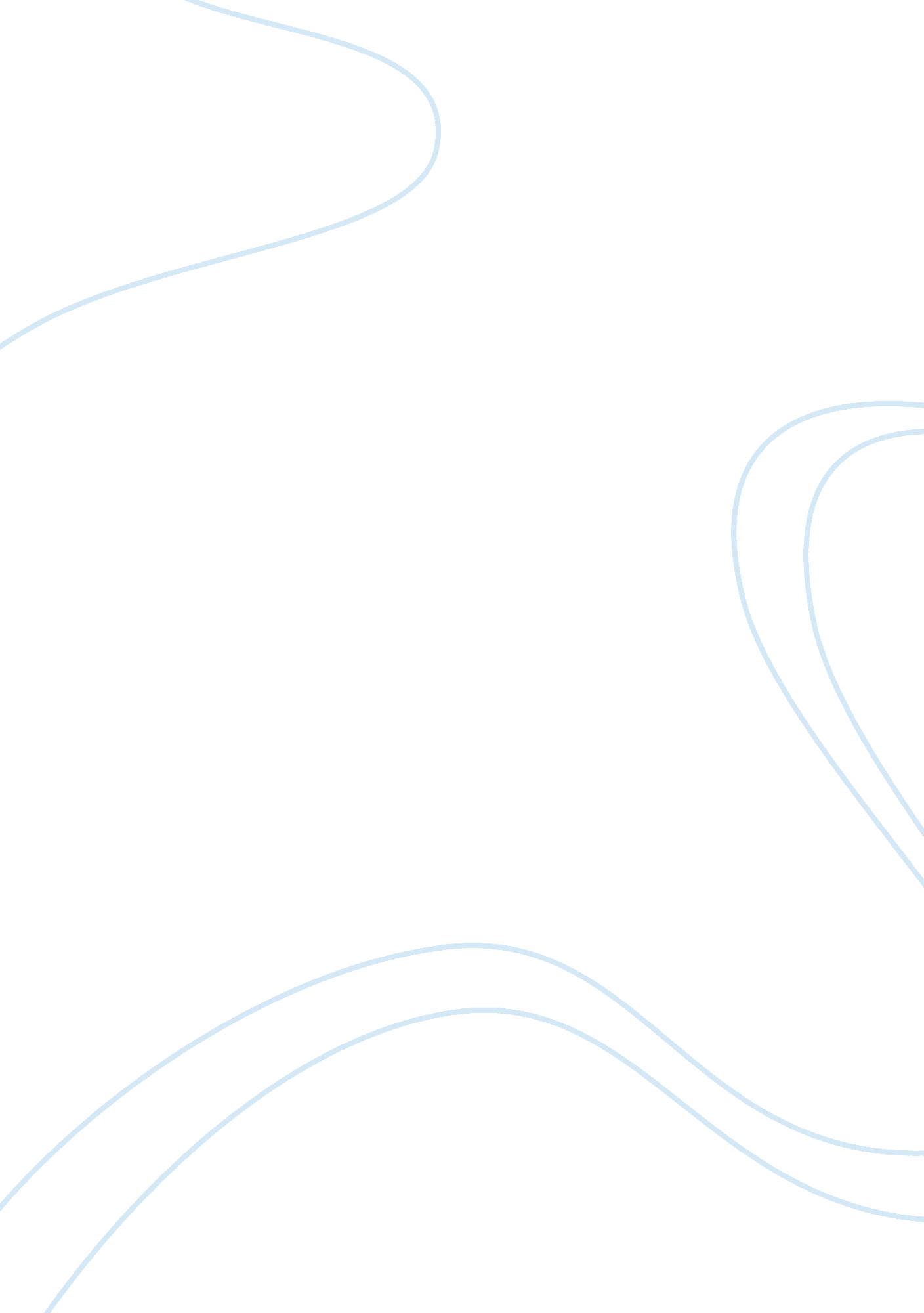 Compare and contrast two quarterbacks in the nfl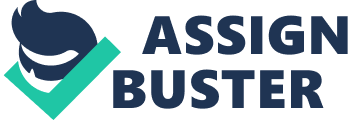 Quarterbacks Comparison - Tom Brady Vs. Peyton Manning Introduction In the context of both Canada as well as America based football, the term quarterback (QB) is used to refer to the leaders of that part of the team that form the offensive section of the team. History has witnessed several QBs who had their different styles and are to date recognized for being the best in the business. Two QBs that are highly compared in the modern era are Tom Brady and Peyton Manning and both these players have now been fighting for the position of the best QB amongst the fans of NFL. Tom Brady is undoubtedly the best QB when he is compared to Peyton Manning because of his Super Bowl experience, because of his team’s better stats against Manning’s stats and because of his better playing stats when they are up against each other. 
Body 
Supper Bowl is a major event for any player of the NFL and representing a team during this event is the single most important predictor of how well a particular player is. In case of the Brady versus Manning debate, Brady has undoubtedly won the debate. This is because he has secured two more rings of the Super Bowl as compared to Manning (Dlouhy 1). Brady has been successful in leading his team in more Super Bowls as compared to his competitor Manning. Brady is credited for leading his team five times during the Super Bowl in a total career of 12 seasons deducting seasons he was injured and during the time when he was recognized just a rookie (Dlouhy 1). On the other hand Manning had been able to lead his team in the event for only three times during a total career of 15 seasons (Dlouhy 1). 
A real comparison between the two QBs takes place when they are head to head against each other in a football game. A comparison of the stats of the matches in which Brady’s team Patriots and Manning’s team Colts have been against each other clearly indicates that Brady and his team is better than Manning and his team. A total of 14 matches have been played against both teams in which Brady and Manning headed their offensive sides and out of these 14 matches a total of 10 were won by Brady and his team (Riccobono 1). 
A comparison of the wins between the two teams under the leadership of these two great QBs may provide a misleading image, but it is true that Brady is statistically better than Manning when they play against each other. In the 14 games in which both the QBs and the teams have competed against each other, Brady has been able to score better stats with 6% higher completion rate and 3 more touchdowns as compared to Manning’s touchdowns (Shuster 1). 
Conclusion 
Tom Brady is a better QB as compared to Manning because he has secured more Super Bowl rings and appearances as compared to Manning. Secondly, Brady’s team Patriots have even secured more wins against Manning’s team and Brady has a better completion rate as well as touchdown numbers when they are head to head against each other. 


Works Cited 
Dlouhy, Inspired. NFL QB Playoff Records, Roethlisberger, Brady, Manning. 6thring. com. N. p., 2014. Web. 12 Oct. 2014. 
Riccobono, Anthony. Tom Brady Vs. Peyton Manning: Who Is The Better QB? NFL Stars Battle When Patriots Host Broncos [Sunday Night Football Preview]. International Business Times. N. p., 2013. Web. 12 Oct. 2014. 
Shuster, Rachel. Tom Brady Holds Decided Stats Edge Over Peyton Manning. Usatoday. com. N. p., 2014. Web. 12 Oct. 2014. 